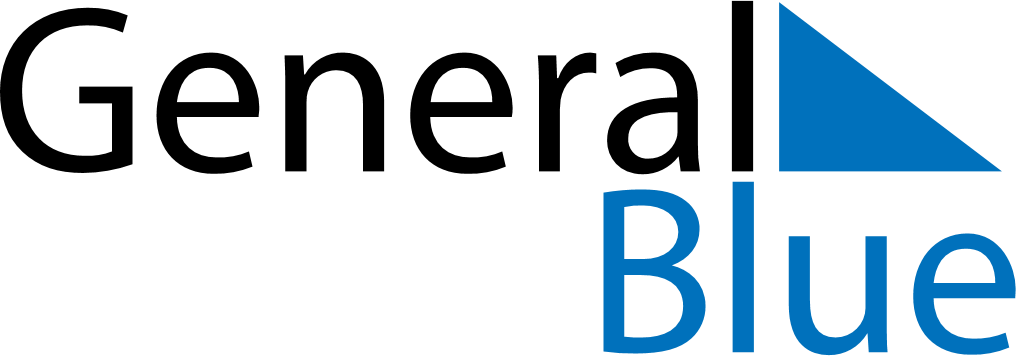 July 2024July 2024July 2024July 2024July 2024July 2024Soderfors, Vaesterbotten, SwedenSoderfors, Vaesterbotten, SwedenSoderfors, Vaesterbotten, SwedenSoderfors, Vaesterbotten, SwedenSoderfors, Vaesterbotten, SwedenSoderfors, Vaesterbotten, SwedenSunday Monday Tuesday Wednesday Thursday Friday Saturday 1 2 3 4 5 6 Sunrise: 2:08 AM Sunset: 11:34 PM Daylight: 21 hours and 25 minutes. Sunrise: 2:11 AM Sunset: 11:32 PM Daylight: 21 hours and 21 minutes. Sunrise: 2:13 AM Sunset: 11:30 PM Daylight: 21 hours and 16 minutes. Sunrise: 2:16 AM Sunset: 11:28 PM Daylight: 21 hours and 11 minutes. Sunrise: 2:19 AM Sunset: 11:25 PM Daylight: 21 hours and 6 minutes. Sunrise: 2:22 AM Sunset: 11:23 PM Daylight: 21 hours and 1 minute. 7 8 9 10 11 12 13 Sunrise: 2:24 AM Sunset: 11:20 PM Daylight: 20 hours and 55 minutes. Sunrise: 2:27 AM Sunset: 11:17 PM Daylight: 20 hours and 49 minutes. Sunrise: 2:31 AM Sunset: 11:15 PM Daylight: 20 hours and 44 minutes. Sunrise: 2:34 AM Sunset: 11:12 PM Daylight: 20 hours and 38 minutes. Sunrise: 2:37 AM Sunset: 11:09 PM Daylight: 20 hours and 32 minutes. Sunrise: 2:40 AM Sunset: 11:06 PM Daylight: 20 hours and 25 minutes. Sunrise: 2:43 AM Sunset: 11:03 PM Daylight: 20 hours and 19 minutes. 14 15 16 17 18 19 20 Sunrise: 2:47 AM Sunset: 11:00 PM Daylight: 20 hours and 13 minutes. Sunrise: 2:50 AM Sunset: 10:57 PM Daylight: 20 hours and 6 minutes. Sunrise: 2:53 AM Sunset: 10:54 PM Daylight: 20 hours and 0 minutes. Sunrise: 2:57 AM Sunset: 10:50 PM Daylight: 19 hours and 53 minutes. Sunrise: 3:00 AM Sunset: 10:47 PM Daylight: 19 hours and 47 minutes. Sunrise: 3:03 AM Sunset: 10:44 PM Daylight: 19 hours and 40 minutes. Sunrise: 3:07 AM Sunset: 10:41 PM Daylight: 19 hours and 33 minutes. 21 22 23 24 25 26 27 Sunrise: 3:10 AM Sunset: 10:37 PM Daylight: 19 hours and 27 minutes. Sunrise: 3:14 AM Sunset: 10:34 PM Daylight: 19 hours and 20 minutes. Sunrise: 3:17 AM Sunset: 10:31 PM Daylight: 19 hours and 13 minutes. Sunrise: 3:21 AM Sunset: 10:27 PM Daylight: 19 hours and 6 minutes. Sunrise: 3:24 AM Sunset: 10:24 PM Daylight: 18 hours and 59 minutes. Sunrise: 3:27 AM Sunset: 10:20 PM Daylight: 18 hours and 52 minutes. Sunrise: 3:31 AM Sunset: 10:17 PM Daylight: 18 hours and 46 minutes. 28 29 30 31 Sunrise: 3:34 AM Sunset: 10:13 PM Daylight: 18 hours and 39 minutes. Sunrise: 3:38 AM Sunset: 10:10 PM Daylight: 18 hours and 32 minutes. Sunrise: 3:41 AM Sunset: 10:06 PM Daylight: 18 hours and 25 minutes. Sunrise: 3:45 AM Sunset: 10:03 PM Daylight: 18 hours and 18 minutes. 